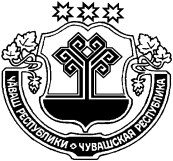 Руководствуясь ст. 14 Федерального закона от 06.10.2003 № 131-ФЗ «Об общих принципах организации местного самоуправления в Российской Федерации», ст. 19 Федерального закона от 21.12.1994 г. № 69-ФЗ «О пожарной безопасности», п.п. 72(1), 72(2), 218 Правил противопожарного режима в Российской Федерации, утвержденных постановлением Правительства РФ от 25.04.2012 г. № 390 «О противопожарном режиме», Уставом Убеевского сельского поселения Красноармейского района Чувашской Республики, администрация Убеевского сельского поселения  п о с т а н о в л я е т:1.   Утвердить прилагаемый Порядок установления мест и способов разведения костров, а также сжигания мусора, травы листьев и иных отходов, материалов или изделий на территории Убеевского сельского поселения.2.    Настоящее постановление не распространяет свое действие в период введения особого противопожарного режима на территории Убеевского сельского поселения.3.  Настоящее постановление вступает в силу после его официального опубликования в периодическом печатном издании «Вестник Убеевского сельского поселения». Глава Убеевского сельского поселения                                                                      Н.И. Димитриева                                                        УТВЕРЖДЕНпостановлением администрацииУбеевского сельского поселенияот 03.07.2020 № 56Порядок установления мест и способов разведения костров, а также сжигания мусора, травы, листьев и иных отходов, материалов или изделий на территории Убеевского сельского поселения1. Настоящий Порядок устанавливает обязательные требования пожарной безопасности к использованию открытого огня и разведению костров (далее – использование открытого огня).2.    Использование открытого огня должно осуществляться в специально  оборудованных местах при выполнении следующих требований:а) место использования открытого огня должно быть выполнено в виде котлована (ямы, рва) не менее чем 0,3 метра глубиной и не более 1 метра в диаметре или площадки с прочно установленной на ней металлической емкостью (например: бочка, бак, мангал) или емкостью, выполненной из иных негорючих материалов, исключающих возможность распространения пламени и выпадения сгораемых материалов за пределы очага горения, объемом не более 1 куб. метра;б) место использования открытого огня должно располагаться на расстоянии не менее 50 метров от ближайшего объекта (здания, сооружения, постройки, открытого склада, скирды), 100 метров – от хвойного леса или отдельно растущих хвойных деревьев и молодняка и 30 метров – от лиственного леса или отдельно растущих групп лиственных деревьев;в) территория вокруг места использования открытого огня должна быть очищена в радиусе 10 метров от сухостойных деревьев, сухой травы, валежника, порубочных остатков, других горючих материалов и отделена противопожарной минерализованной полосой шириной не менее 0,4 метра;г) лицо, использующее открытый огонь, должно быть обеспечено первичными средствами пожаротушения для локализации и ликвидации горения, а также мобильным средством связи для вызова подразделения пожарной охраны.3. При использовании открытого огня в металлической емкости или емкости, выполненной из иных негорючих материалов, исключающих распространение пламени и выпадение сгораемых материалов за пределы очага горения, минимально допустимые расстояния, предусмотренные подпунктами «б» и «в» пункта 2 настоящего Порядка, могут быть уменьшены вдвое. При этом устройство противопожарной минерализованной полосы не требуется.4.В целях своевременной локализации процесса горения емкость, предназначенная для сжигания мусора, должна использоваться с металлическим листом, размер которого должен позволять полностью закрыть указанную емкость сверху.5. При использовании открытого огня и разведения костров для приготовления пищи в специальных несгораемых емкостях (например: мангалы, жаровни) на садовых земельных участках, относящихся к землям сельскохозяйственного назначения, противопожарное расстояние от очага горения до зданий, сооружений и иных построек допускается уменьшать до 5 метров, а зону очистки вокруг емкости от горючих материалов – до 2 метров.6.    В случаях выполнения работ по уничтожению сухой травянистой растительности, стерни, пожнивных остатков и иных горючих отходов, организации массовых мероприятий с использованием открытого огня допускается увеличивать диаметр очага горения до 3 метров. При этом минимально допустимый радиус зоны очистки вокруг очага горения от сухостойных деревьев, сухой травы, валежника, порубочных остатков, других горючих материалов увеличивается до 50 метров.7. В течение всего периода использования открытого огня до прекращения процесса тления должен осуществляться контроль за нераспространением горения (тления) за пределы очаговой зоны.8.    Использование открытого огня запрещается:а) на торфяных почвах;б) при установлении на соответствующей территории особого противопожарного режима;в) при поступившей информации о приближающихся неблагоприятных или опасных для жизнедеятельности людей метеорологических явлениях, связанных с сильными порывами ветра;г) под кронами деревьев хвойных пород;д) в емкости, стенки которой имеют огненный сквозной прогар;е) при скорости ветра, превышающей значение 5 метров в секунду, если открытый огонь используется без металлической емкости или емкости, выполненной из иных негорючих материалов, исключающих распространение пламени и выпадение сгораемых материалов за пределы очага горения;ж) при скорости ветра, превышающей значение 10 метров в секунду.9.    В процессе использования открытого огня запрещается:а) осуществлять сжигание горючих и легковоспламеняющихся жидкостей (кроме жидкостей, используемых для розжига), взрывоопасных веществ и материалов, а также изделий и иных материалов, выделяющих при горении токсичные и высокотоксичные вещества;б) оставлять место очага горения без присмотра до полного прекращения горения (тления);в) располагать легковоспламеняющиеся и горючие жидкости, а также горючие материалы вблизи очага горения.10. После использования открытого огня место очага горения должно быть засыпано землей (песком) или залито водой до полного прекращения горения (тления).11.На озелененных территориях общего пользования и прилегающих к ним территориях разводить костры, сжигать листву и мусор, в том числе с использованием бочек, баков, мангалов или емкостей, выполненных из иных негорючих материалов, запрещается.ЧĂВАШ  РЕСПУБЛИКИКРАСНОАРМЕЙСКИ РАЙОНĚ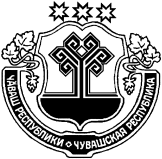 ЧУВАШСКАЯ  РЕСПУБЛИКАКРАСНОАРМЕЙСКИЙ РАЙОНУПИ ЯЛ ПОСЕЛЕНИЙĚНАДМИНИСТРАЦИЙĚ       ЙЫШĂНУ2020.07.03         №  56Упи салиАДМИНИСТРАЦИЯУБЕЕВСКОГОСЕЛЬСКОГО ПОСЕЛЕНИЯ             ПОСТАНОВЛЕНИЕ     03 .07. 2020    № 56   с. УбеевоОб утверждении Порядка установления мест и способов разведения костров, а также сжигания мусора, травы, листьев и иных отходов, материалов или изделий на территории Убеевского сельского поселения